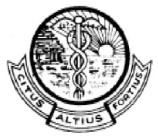 SUPERINTENDENT   , HEALTH AND FAMILY WELFARE DEPARTMENT GOVT. OF ODISHATENDER PAPER FOR AUCTION SALE OF OBSOLETE INSTRUMENTSEQUIPMENTS AND FURNITUREBID REFERENCECENTRAL STORE, SCB MEDICAL COLLEGE HOSPITAL, CUTTACK     DATE FOR SELLING OF TENDER	: 15.07.19 to 05.08.19                                                                         	  11 AM TO 4 PM (only working day)     LAST DATE OF RECEIPT OF TENDER    	: 13.08.19	UP TO 5 PM     DATE OF OPENING OF TENDER           	: 14.08.19	AT 12.30 PM     PLACE OF OPENING OF TENDER	: OFFICE CHAMBER OF	  DEAN &PRINCIPAL SCB MC                                                         CUTTACK    ADDRESS FOR COMMUNICATION	: SUPERINTENDENT    AND RECEIPT OF BID DOCUMENTS	: SCB MEDICAL COLLEGE                                              HOSPITAL, CUTTACK                                                                  Terms Condition for Auction Sale of Obsolete Instrument, Equipment and Furniture 	I) The Bidders may download the Tender Documents directly from the WEBSITE available at http://www.Scbmch.ac.in  from 15.07.19 to 05.08.19 The Tender cost fee of Rs.500/- (Non-refundable) by way of separate Demand Draft drawn in favour Superintendent, S.C.B. Medical College  Hospital Cuttack payable at Cuttack should be enclosed along-with the Bid. The Bidders should specifically super scribe, “DOWNLOADED FROM THE WEBSITE” on the top left corner of the outer envelope containing the Bid. The terms and conditions of the tender can also available in the Central Store on depositing of money receipt worth Rs.500/- in shape of cash. The Tender cost will be deposited in the Accounts Section of this hospital from 15.07.19 to 05.08.19 The Tender cost fee and the EMD amount should be submitted separately. In case of any bid amendment and clarification, responsibility lies with the bidders to collect the same from the website / Office of the undersigned before last date of sale of tender document the Superintendent,      shall have no responsibility for any delay / omission on part of the bidder.	The tender paper will be rejected if the bidder changes any clause or Annexure of the bid document downloaded from the website. II) The interested tenderers may inspect the old Instruments and equipments Furniture available in the different   department of SCB Medical College Hospital, Cuttack during working days from 15.07.19 to 05.08.19 on 11.00 A.M. to 4.00 P.M. For any clarification they may contact Incharge of concern department / Store Medical Officer, SCB MCH, Cuttack before submission of tender.III) Sealed tenders, super scribing on the envelop “AUCTION SALE OF OBSOLETE INSTRUMENTSEQUIPMENTS AND FURNITURE   ” should reach the undersigned on or before 5.00 P.M. of Dt13.08.19 through Speed Post / Regd. Post only which will be opened on the next working day  on Dt.14.08.19 at 12.30 P.M. in presence of the tenderers or their authorized representatives. There is no bar for opening of the bid document if the tenderer fails to present at the time of opening.IV) The Tenderer should enclose Bank Draft @ Rs.10,000/- (Rupees Ten Thousand Only) in favour of the Superintendent, SCB Medical College Hospital, Cuttack on any Nationalized bank at Cuttack towards EMD (non-interest bearing) along with their tender, without which the tender will be rejected.V) The condemned articles shall be handed over to the successful tenderer only after receipt of its full value within the stipulated period as per the tender conditions.VI) The successful bidder will deposit 25% of the total value immediately on the spot. Otherwise his/her tender will be canceled. The successful bidder will left the items within seven days from finalization of the tender, custody and safety of the Instrument and equipments shall be the responsibility of the bidder after it is finalized receipt of the order otherwise 1% of the total value will be charged for each day or part of the day till the condemned articles are removed from the site. VII) The EMD of all unsuccessful tenderer will be refunded after finalization of the tender.VIII) The condemned articles will be handed over to the successful tenderers after proper receipt of the deal at the places where it is lying. It will be the responsibility of the successful tenderer/purchaser to dismantled and take delivery of the condemned articles to their destination by their own arrangement.IX) The tenderer should sign and put his seal on each page of the tender document and submit the entire set along with the required amount of EMD in sealed envelope.X) Incomplete tenders shall be rejected.XI) Conditional tenders shall not be accepted.XII) The committee reserves the right to accept or reject any or all the tenders without assigning any reason thereof.XIII) In case of dispute on any matter the interpretation & discussion of the authority shall be final & binding and the legal procedures if any should be in the jurisdiction of the court of the Cuttack District. 2. QUOTATION FOR SALE OF CONDEMNED ARTICLES I) Name of the Tenderer with 		 :    full postal address and telephone No.II) Money Receipt No. & Date		 : for purchase of    tender document.III) Details of EMD furnished 			:       Bank Draft No. & Date			:      Amount 					:      Name of the Bank 				:IV) Price quoted separately (Both in figures and words)V.)Up to date GSTN certificateSuperintendentSCB Medical College & HospitalCuttack.